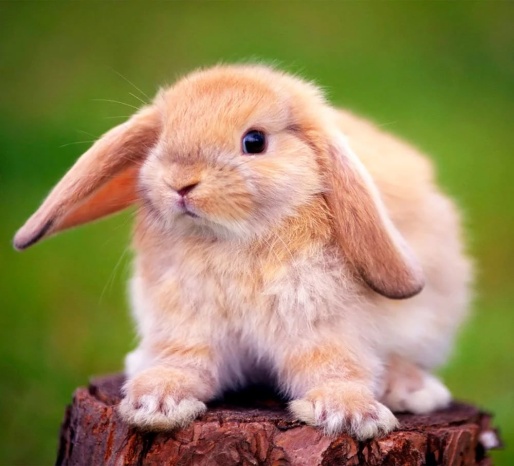 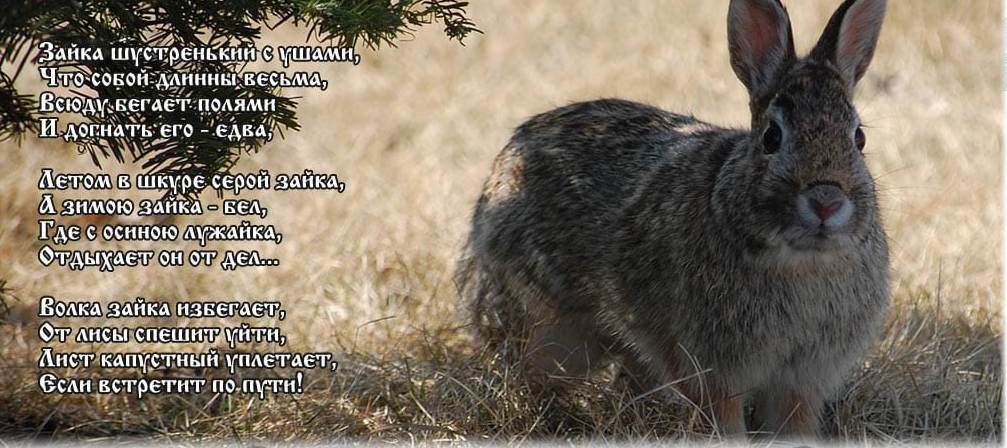 Много  вы знаете о зайцах?Интересные факты:Когда зайцу хорошо — он начинает мурлыкать подобно кошке, издавая характерный звук с помощью своих зубов. Так же он начинает «танцевать» прыгая и разворачиваясь в воздухе на 180°Самый крупный заяц, когда-либо бегавший по Земле, жил на острове Менорка около 12 миллионов лет назад и весил, судя по ископаемым останкам, около 15 килограммов.Длина лап у зайцев разная. Левая и правая пары отличаются друг от друга на несколько сантиметров. Из-за этого зайцы постоянно петляют, выходя на собственный след.Кода зайцы едят, они совершают до 3-4 жевательных движений в секунду.В городе Ковров, Владимирской области, существует музей Зайцев. Средняя продолжительность жизни у зайцеобразных 8-9 лет. Но в неволе они доживали и до 13-14лет.Документально подтвержден случай, когда заяц, воспитанный домашней собакой, перенял от нее целый ряд привычек, он даже кидался на других собак и кусал их.Нам понадобятся:   краски, кисти, лист бумаги, простой карандаш, ластик и хорошее настроение.       Рисуем  поэтапно по схеме:Голова, уши, нос, туловище, грудка, лапки, морда, глаза.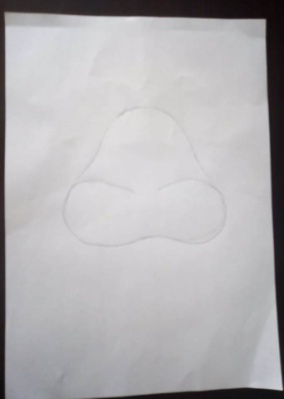 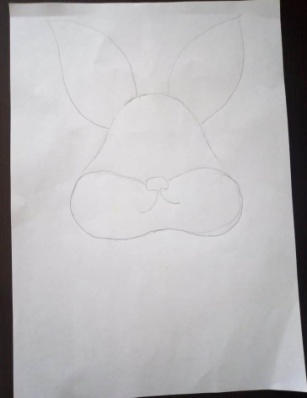 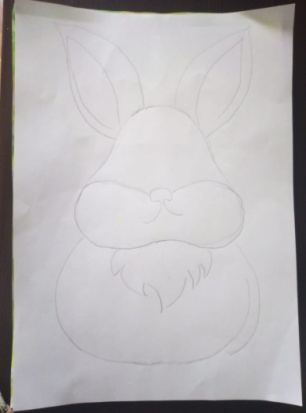 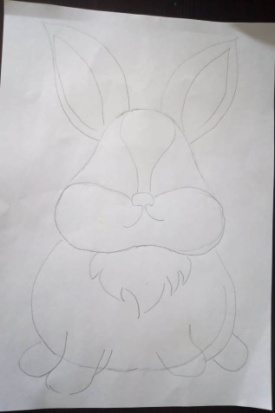 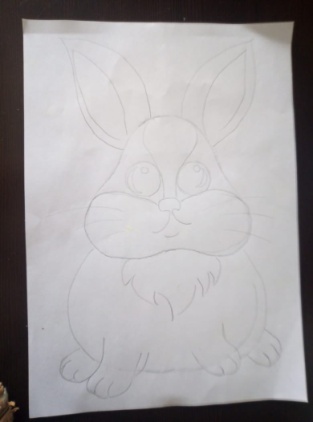 Приступаем к покраске:Различные оттенки желто -зеленого - прокрашиваем фон. Розовой - уши  и нос, лапы.Светло- серой грудку, ушки,  морду, по бокам, шерстку , точки на морде.Черно-синим глаза(не забываем оставить блики).Черным прорисовываем: усы, реснички, тени.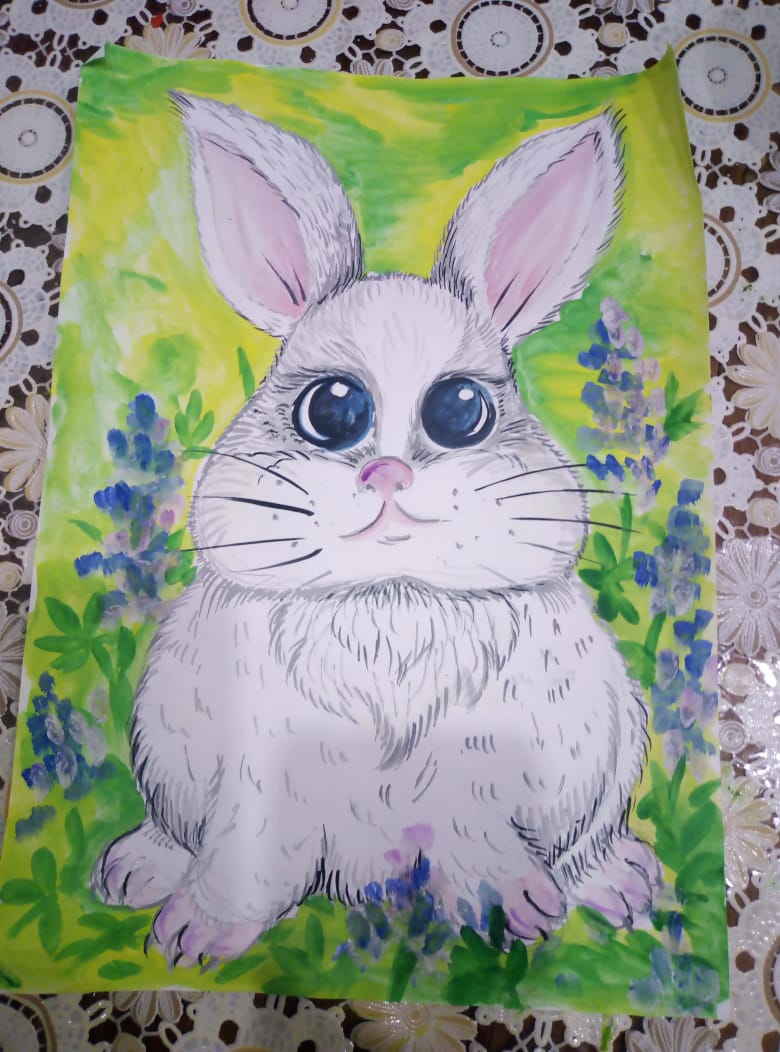 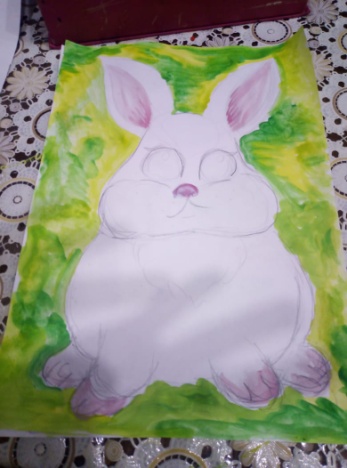 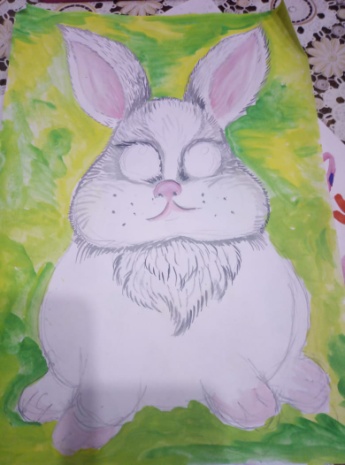 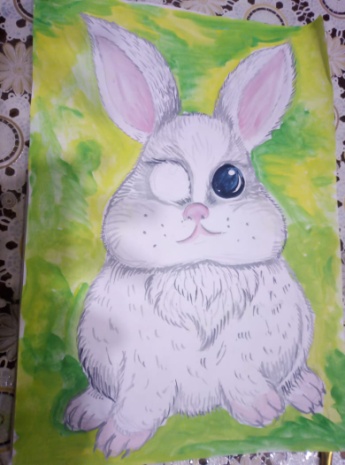 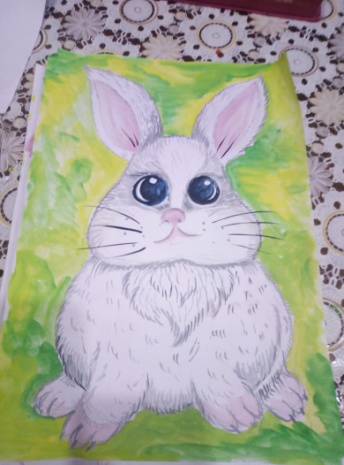 Добавляем немного красок.Сине - сиреневые цветы, ярко зеленая листва.Наша работа готова.Большое спасибо за внимание!С вами работал педагог дополнительного образованияКаюкова Ольга ЯковлевнаМБУ ДО «Дома детского творчества»п. Мостовского.                      До новых встреч!